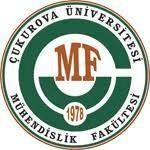 T.C ÇUKUROVA ÜNİVERSİTESİ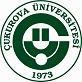 MÜHENDİSLİK	FAKÜLTESİELEKTRİK ELEKTRONİK MÜHENDİSLİĞİ BÖLÜMÜ …….İŞYERİ VE SGK İŞLEMLERİ BAŞVURU FORMU………..…. ve ………….. tarihleri arasında .........................’nda …. İş günü zorunlu stajımı yapmak istiyorum. Zorunlu stajıma herhangi bir nedenle başlayamamam ve stajımı yarıda bırakmam halinde Dekanlık Staj Bürosuna başvurmam gerektiğine dair bilgi tarafıma iletilmiştir. Bu sorumluluğu yerine getirmediğim takdirde doğacak tüm maddi yükümlülüğü üstlenmeyi kabul ediyorum.T.C. Kimlik No	:Adı Soyadı	:Öğrenci No	:Cep Telefon No	:Sağlık Güvencem :	vardır	yoktur Adres	:…. /…. / 20…Öğrencinin İmzasıUYGUNDUR…. / …. / 20..(Staj Komisyon Başkanı) Adı Soyadı